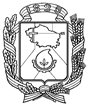 АДМИНИСТРАЦИЯ ГОРОДА НЕВИННОМЫССКАСТАВРОПОЛЬСКОГО КРАЯПОСТАНОВЛЕНИЕ19.04.2022                                   г. Невинномысск                                   № 498Об обеспечении безопасности при проведении акции-концерта «Верен России – верен себе!» на территории города НевинномысскаВ соответствии Федеральным законом от 08 ноября 2007 года
№ 257-ФЗ «Об автомобильных дорогах и о дорожной деятельности в Российской Федерации и о внесении изменений в отдельные законодательные акты Российской Федерации», постановлением Правительства Ставропольского края от 02 августа 2011 г. № 308-п «Об утверждении Порядка осуществления временных ограничения или прекращения движения транспортных средств по автомобильным дорогам регионального или межмуниципального, местного значения в Ставропольском крае», в связи с проведением акции-концерта «Верен 
России – верен себе!», в целях обеспечения охраны общественного порядка и безопасности граждан, постановляю:1. Прекратить 22 апреля 2022 года с 17:00 до 22:00 движение всех видов транспорта по бульвару Мира (четная и нечетная стороны) от пересечения с улицей Менделеева до пересечения с улицей Гагарина, путем закрытия движения транспортных средств и обеспечения объезда по улицам Линейной, Гагарина, 50 лет Октября, Белово, Павлова.2. Рекомендовать 22 апреля 2022 года с 17:00 до 22:00 в период проведения акции-концерта «Верен России – верен себе!»:отделу МВД России по городу Невинномысску обеспечить общественный порядок и безопасность дорожного движения;Государственному бюджетному учреждению здравоохранения Ставропольского края «Городская больница» города Невинномысска обеспечить дежурство бригады скорой медицинской помощи.3. Муниципальному казенному учреждению «Управление по чрезвычайным ситуациям и гражданской обороне города Невинномысска» обеспечить дежурство смены аварийно-спасательного формирования в районе стадиона Государственного автономного образовательного учреждения высшего образования «Невинномысский государственный гуманитарно-технический институт» 22 апреля 2022 года с 17:00 до 22:00.4. Управлению жилищно-коммунального хозяйства администрации города Невинномысска обеспечить бесперебойную работу общественного пассажирского транспорта по измененным маршрутам в период проведения акции-концерта «Верен России – верен себе!».5. Отделу общественной безопасности администрации города Невинномысска обеспечить участие в охране общественного порядка в местах проведения акции-концерта «Верен России – верен себе!» членов Невинномысского городского казачьего общества Ставропольского окружного казачьего общества Терского войскового казачьего общества и народных дружин города Невинномысска. 6. Разместить в сетевом издании «Редакция газеты «Невинномысский рабочий» и на официальном сайте администрации города Невинномысска в информационно-телекоммуникационной сети «Интернет».7. Контроль за исполнением настоящего постановления возложить на заместителя главы администрации города Невинномысска Колюбаева Е.Н.Глава города НевинномысскаСтавропольского края				                                   М.А. Миненков